Year 9 – Photosynthesis Learning JourneyLessonOi! Remember this!1.) All food chains start with Photosynthesis.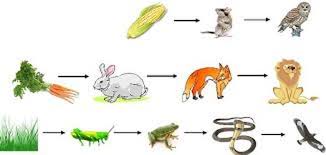 Plants produce food using Photosynthesis (p/s)2.) Structure of leaves.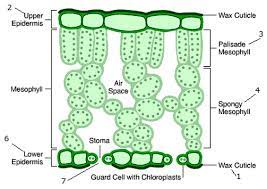 Leaves are adapted to trap light and allow gaseous exchange for p/s.3.) Testing leaves for Starch.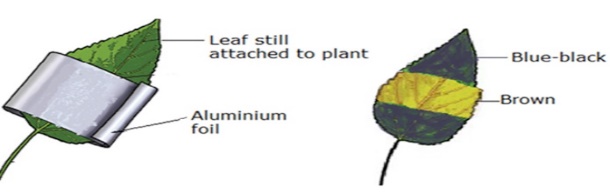 If plants complete p/s they will store Starch; Iodine goes Blue/Black from Brown.4.) Testing variegated leaves for Starch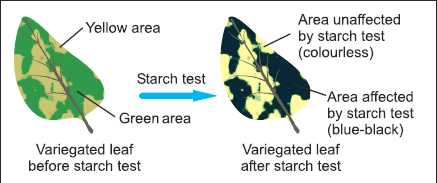 Variegated leaves lack chlorophyll in white parts; no starch produced here.5.) Photosynthesis producing Oxygen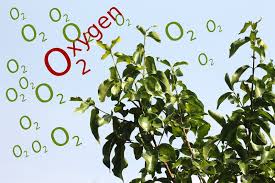 Oxygen is a by-product of p/s, turns bicarb indicator purple.6, 7 & 8.) Photosynthesis Investigation.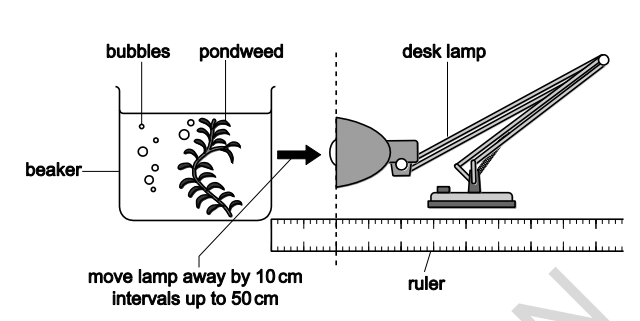 Closer to the light source more Oxygen bubbles produced.9.) Comparing Respiration and Photosynthesis.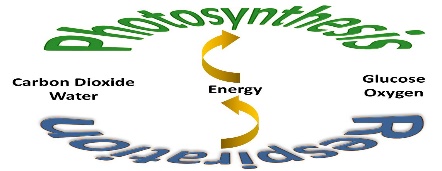 Respiration and p/s are opposite reactions.10.) Constructing Food Pyramids.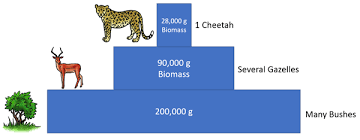 Food chains – pyramids, number of links = number of blocks and to scale.11.) How Humans impact food chains.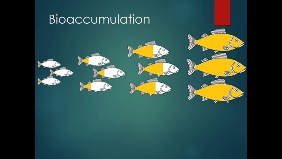 Humans can impact food chains which then have further impacts.12.)Synoptic Assessment